                  www.hausspezi.cz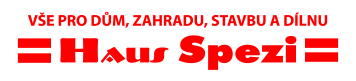 		Ing. Josef Prajsner – IČO 130 704 28, Spojovací 1348, 674 01 TřebíčOznámení o odstoupení od smlouvyIng. Josef Prajsner, IČO: 130 704 28, se sídlem Spojovací 1348, 674 01 TřebíčOznamuji/oznamujeme(*), že tímto odstupuji/odstupujeme(*) od smlouvy o nákupu zboží:zboží:objednáno dne:převzato dne:č. objednávky / č. faktury:č. účtu nebo jiný kontakt pro vrácení peněz:Jméno a příjmení:Adresa:Telefon:e-mail:V ………………………………..  dne ..................................... ................................................... podpisBez řádně a čitelně vyplněných údajů nebude odstoupení akceptováno. 